  Назва «білки» походить від відомого з давніх-давен яєчного білка (лат. albumen), який унаслідок нагрівання перетворюється, на білу нерозчинну масу. Згідно з описами Плінія Старшого, уже в Стародавньому  Римі яєчний білок застосовували як лікувальний засіб. Однак справжня історія білкових речовин розпочалася тоді, коли з’явилися відомості про хімічні властивості білків. Найважливіша з-поміж них - здатність до гідролізу.• Гідроліз білків - реакція, за допомогою якої з них було добуто амінокислоти. Ви звичайно, пам'ятаєте, що саме в такий спосіб відкрито й найпростішу з них - амінооцтову. Унаслідок гідролізу руйнуються пептидні зв'язки між амінокислотними залишками. Тобто реакція гіддролізу білків обернена до реакції їхнього утворення з амінокислот.Виявлення   амінокислот   у продуктах гідролізу білків мало вирішальне значення для розуміння хімічної природи білкових полімерів.• Склад і будову білків науковці намагалися означити чи не з XVII ст. Крок за кроком просувалися вони до мети - створення теорії будови білка. Зокрема, думку про амінокислотний склад білків висловлював І. Я. Горбачевський ). Він одним з перших виділив у чистому вигляді амінокислоти і попалав, що вони є «будівельними цеглинками» білків.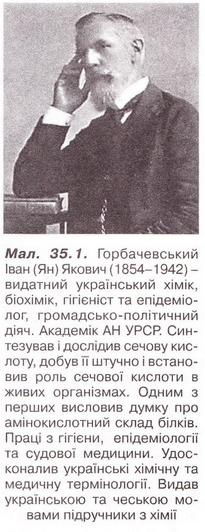 Зрештою в 1902 р. Е. Фішер  сформулював пептидну гіпотезу, згідно з якою білки побудовані з амінокислотних залишків, з'єднаних пептидними зв'язками.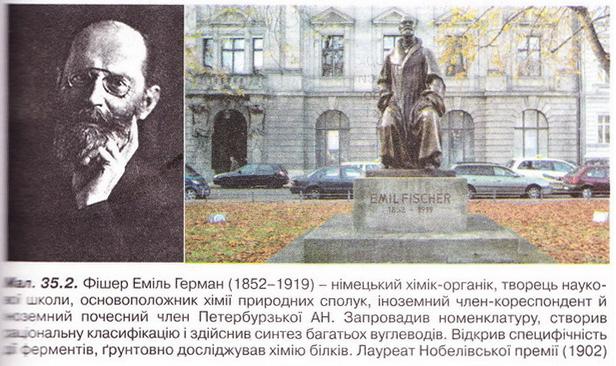 Він висловив припущення, що амінокислоти, які утворюються внаслідок гідролізу білків, є для них найпростішим «будівельним матеріалом». Науковець експериментально довів, що амінокислоти сполучаються між собою в результаті взаємодії карбоксильних і аміногруп з виділенням води та утворенням поліпептидів. Він започаткував синтез поліпептидів і одержав білкову речовину з відносною молекулярною масою 1213 - першу синтетичну сполуку, подібну до найпростіших білків. Отже, пептидну гіпотезу було повністю підтверджено аналізом білків і синтезом їх з амінокислот. Таким чином, подальше вивчення будови білків дістало міцне теоретичне підґрунтя.• Рівні організації білкової молекули - її первинна, вторинна, третинна й четвертинна структури . Цю класифікацію запропонував у 1952 р. датський біохімік К.У. Ліндерштрем-Ланг. Вона актуальна й дотепер, У живих організмах амінокислотний склад білків визначається генетичним кодом. З двадцяти а-амінокислот (у їхніх молекулах карбоксильна й аміногрупа сполучені з одним і тим самим атомом Карбону, як, наприклад, у гліцині) утворюються поліпептидні ланцюги найрізноманітнішого складу й будови.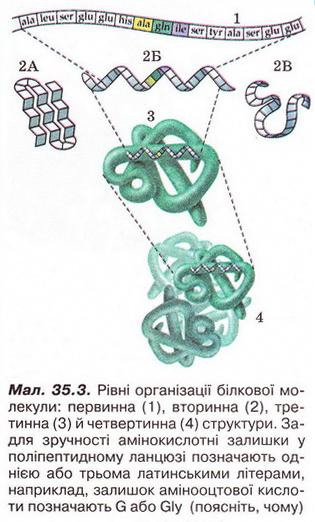 Кількість амінокислотних залишків у молекулах окремих білків різна. Приміром, в інсуліні їх 51, у міоглобіні - близько 140. Тому и відносна молекулярна маса білків коливається в дуже широких межах Наприклад, в інсуліні вона становить близько 6500, а в білка вірусу грипу - 320 000 000.Первинна структура - послідовність амінокислотних залишків поліпептидному ланцюзі. Виявлено, що певна комбінація амінокислот зумовлює специфічні функції білка в організмі. Тож за первинною структурою можна передбачити функції невідомого білка. Або, навпаки синтезувати білкову речовину з потрібними функціями. Первинні структура білка виникає внаслідок утворення пептидних зв'язків мін: амінокислотними залишками.Вторинна структура - місцеве впорядкування фрагмента поліпептидного ланцюга внаслідок утворення водневих зв'язків . Яке полярні групи фрагментів первинної структури віддалені одна від одно: утворюються складчасті шари  з кількох зигзагуватих поліпептидних ланцюгів. Якщо ж полярні групи фрагментів первинної структури розташовані близько, утворюється так звана а-спіраль , один виток якої містить чотири амінокислотні залишки.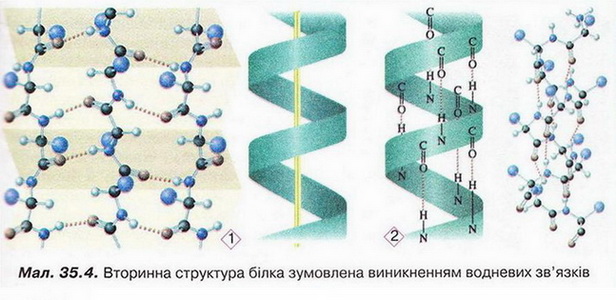 Уперше таку структуру виявив Лайнус Лолінг (мал. 35.5) під час вивчення методом рентгеноструктурного аналізу головного білка волосся й вовни - а-кератину. її назвали а-структурою, або а-спіраллю. Також можливе утворення клубка біополімеру іншої форми .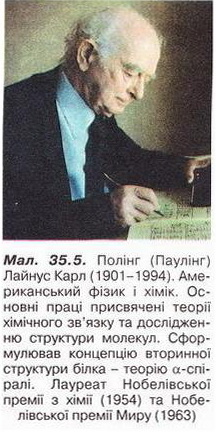 Третинна структура - просторова будова поліпептидного ланцюга, зумовлена взаємним розташуванням елементів вторинної структури. Третинна структура стабілізована насамперед ковалентними зв'язками, які виникають унаслідок взаємодії між функціональними групами різної хімічної природи. Неабияку роль у виникненні й підтриманні третинної структури відіграють електростатичні сили притягання й відштовхування та водневі зв'язки.Четвертинна структура зумовлена взаємним розташуванням кількох поліпептидних ланцюгів у складі єдиного білкового комплексу . Гемоглобін - перший білок, в якого було виявлено четвертинну структуру.• Чи розчинні білки? Це залежить від їхньої будови: саме просторова структура білка визначає його властивості й біологічні функції.У молекулах глобулярних білків поліпептидні ланцюги згорнуті в щільні кулясті структури - глобули. До глобулярних білків належать ферменти, антитіла, деякі гормони тощо. Чимало глобулярних білків - водорозчинні, зокрема альбуміни, - прості глобулярні білки, які містяться в яєчному білку, сироватці крові, молоці й насінні рослин.Білки, що входять до складу покривних тканин і утворень, - фібрилярні . Вони погано розчинні або нерозчинні у воді. Це білки м'язових тканин, шкірних рогових покривів, вовни й пір'я тощо.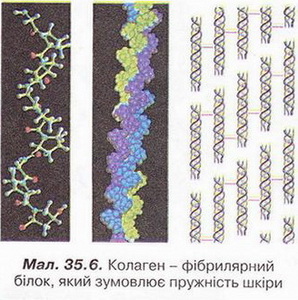 • Осадження білків відбувається під впливом різноманітних органічних і неорганічних речовин - етанолу, солей, концентрованих кислот. Аби пересвідчитися в цьому, виконаймо досліди.У пробірки з водним розчином альбуміну добавимо насичені водні розчини солей лужних і лужноземельних елементів, наприклад натрій хлориду й магній сульфату. Внаслідок цього руйнується гідратна оболонка частинок білка й утворюється осад, який знову можна розчинити у воді. Важливо, що за такого осадження й розчинення властивості білків відновлюються, вони не втрачають, наприклад, ферментативної активності. У такий спосіб очищають білки, одержують їх у кристалічному вигляді.Органічні розчинники, наприклад етанол, також спричиняють дегідратацію білкових макромолекул, руйнують їхні водні оболонки. Осадження білків спиртом оборотне, якщо процес відбувався без нагрівання й вплив реагенту був короткочасним. Тривалий контакт білка зі спиртом призводить до необоротного осадження - денатурації.• Денатурація білка пов'язана з глибокими внутрішньомолекулярними змінами його будови, руйнуванням четвертинної, третинної і вторинної структур. Це призводить до втрати білком розчинності, біологічної активності тощо. Деякі чинники, які зумовлюють денатурацію білків, наведені в таблиці 35.1.Таблиця 35.1Приміром, денатурація білків відбувається у сильнокислому середовищі шлунка. Це сприяє ферментативному розщепленню білків під час перетравлювання їжі. Хімічні опіки шкіри й слизових оболонок також зумовлені денатурацією білків під впливом їдких речовин. Термічні опіки - приклад денатурації білків за високої температури.Денатурацію білків застосовують для лікування отруєння сполуками важких металічних елементів: Купруму, Плюмбуму тощо. Хворому дають молоко або сирі яйця. Токсичні сполуки денатурують білки молока або яєць й поглинаються їхньою поверхнею.• Чи оборотна денатурація? У пробірці (in vitro) денатурація, найчастіше - необоротний процес. Якщо ж денатурований білок помістити в умови, близькі до природних, то він може відновити свої властивості, але дуже повільно (таке явище властиве не всім білкам).• Кольорові реакції білків застосовують для виявлення цих сполук поміж інших органічних речовин. Виконайте лабораторний дослід, аби пересвідчитися в цьому.• Біологічна роль амінокислот і білків дуже важлива. Білки - невід'ємні складові всіх живих організмів. Вони беруть участь чи не в кожному внутрішньому процесі клітини. Білки - важлива частина харчування людини і тварин, оскільки їхні організми не можуть синтезувати всі необхідні амінокислоти й частина з них надходить із білковою їжею. Під час травлення ферменти руйнують спожиті білки до амінокислот, які організм використовує для біосинтезу властивих йому білків або для одержання енергії. Чимало біологічно активних сполук - речовини білкової природи.Просторова структура білка визначає його властивості й біологічні функції. Глобулярні білки здебільшого розчинні, фібрилярні - ні.Осадження білків солями Натрію, Магнію - оборотний процес. Осадження білків спиртом оборотне, якщо процес відбувався без нагрівання й вплив реагенту був короткочасним. Тривалий контакт білка зі спиртом призводить до необоротного осадження, денатурації. Денатурація білка пов'язана з глибокими внутрішньомолекулярними змінами його будови, руйнуванням четвертинної, третинної й вторинної структур. У пробірці (in vitro) денатурація найчастіше - необоротний процес. Якщо ж денатурований білок помістити в умови, близькі до природних, то він може відновити свої властивості, але дуже повільно (таке явище властиве не всім білкам).Кольорові реакції білків (ксантопротеїнову й біуретову) застосовують для виявлення цих сполук поміж інших органічних речовин.
Біологічна роль амінокислот і білків дуже важлива. Білки - необхідні складові всіх живих організмів, вони беруть участь у кожному внутрішньому процесі клітини. Під час травлення ферменти руйнують спожиті білки до амінокислот, які організм використовує для біосинтезу властивих йому білків або для одержання енергії. Чимало біологічно активних сполук - речовини білкової природи.                              Чинники, які зумовлюють денатурацію білків                         Хімічні                         ФізичніКонцентровані кислоти й лугиСполуки важких металічних елементівОрганічні розчинникиОтрути рослинного й тваринного походженняСечовина у високих концентраціяВисокі температуриУльтрафіолетове опроміненняРентгенівське й радіоактивне опроміненняМеханічний вплив (наприклад, вібрація)